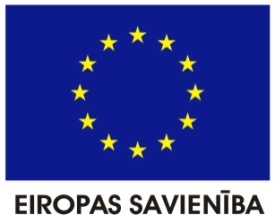 APSTIPRINĀTSLatvijas Universitātes iepirkuma„Ēdināšanas pakalpojums starptautiskās zinātniskās konferences „EuroNanoForum 2015” norises nodrošināšanai”iepirkumu komisijas  2015. gada . 23. aprīļa sēdēProtokols Nr. LU 2015/24_ B_ES_1	        Latvijas Universitātesiepirkums„Ēdināšanas pakalpojumsstarptautiskās zinātniskās konferences„EuroNanoForum 2015” norises nodrošināšanai”N    O    L    I    K    U    M    SLU 2015/24_ B_ESRīga, 2015. gadsSATURSI       VISPĀRĪGĀ INFORMĀCIJA	______________________________________3II     PIEDĀVĀJUMA NOFORMĒŠANAS, IESNIEGŠANAS KĀRTĪBA	_______  3III    INFORMĀCIJA PAR LĪGUMA PRIEKŠMETU__________________________   4IV    PRETENDENTA ATLASES PRASĪBAS_________________________________   4V      PIEDĀVĀJUMA VĒRTĒŠANA UN PRETENDENTIEM IZVIRZĀMĀSPRASĪBAS______________________________________________________________    5VI PIEDĀVĀJUMU IZSKATĪŠANAS KĀRTĪBA____________________________ _   6VII   KOMISIJAS TIESĪBAS UN PIENĀKUMI______________________________     6VIII PRETENDENTU TIESĪBAS UN PIENĀKUMI ___________________________   7IX	LĪGUMA NOSACĪJUMI_____________________________________________  71. pielikums______________________________________________________________   8 2. pielikums_____________________________________________________________     93. pielikums_____________________________________________________________   144. pielikums____________________________________________________________155. pielikums____________________________________________________________166.pielikums____________________________________________________________17I VISPĀRĪGĀ INFORMĀCIJAIepirkuma identifikācijas numurs: LU 2015/24_ B_ES.PASŪTĪTĀJS: Latvijas Universitāte (turpmāk - LU).Juridiskā adrese un citi rekvizīti: Raiņa bulvāris 19, Rīga, LV 1586, Latvija Reģ. Nr.   3341000218, PVN reģ. Nr. LV90000076669.Iepirkuma priekšmets: „Ēdināšanas pakalpojums  starptautiskās zinātniskās konferences „EuroNanoForum 2015” norises nodrošināšanai” (turpmāk- Iepirkums).1.5.   CPV: 55300000-31.6.  Līguma izpildes:        1.6.1.  termiņš: 2015. gada 12. jūnijs;        1.6.2. vieta: Kultūras pils "Ziemeļblāzma", Ziemeļblāzmas iela 36, Rīga  (turpmāk- Līguma izpildes vieta).1.7. Kontaktpersona, kura ir pilnvarota sniegt organizatorisku informāciju par iepirkumu:	Sandra Ozola, juriste, tālr.+371 67034360, fax. .+371 67225039, e-pasts-Sandra.ozola@lu.lv1.8.	 Iepirkums veikts pamatojoties uz Publiskā iepirkuma likuma (turpmāk-PIL) 8.panta septīto daļu un citiem Latvijas Republikā (turpmāk- LR)  spēkā esoši normatīvie aktiem II   PIEDĀVĀJUMA NOFORMĒŠANAS UN  IESNIEGŠANAS KĀRTĪBA2.1. Noformējot piedāvājumu, ievēro šajā nolikumā (turpmāk- Nolikums) ietvertās prasības un piedāvājumā ietver: 2.1.1. titullapu, kas satur Pretendenta nosaukumu, adresi, reģistrācijas vietu, reģistrācijas           numuru, Iepirkuma nosaukumu un  Iepirkuma identifikācijas Nr. LU           2015/24_B_ES;   2.1.2. piedāvājuma satura rādītāju;   2.1.3. Pretendenta apliecinājumu, kas aizpildīts pēc Nolikuma 1. pielikuma veidlapas               parauga;   2.1.4. Pretendenta atlases dokumentus (skatīt III nodaļu);       2.1.5. Tehnisko specifikāciju, kura Pretendentam jāaizpilda, ievērojot Nolikuma 2.                          pielikuma parauga;       2.1.6. Finanšu piedāvājumu ar cenas priekšlikumu, kas Pretendentam jāaizpilda,                   ievērojot Nolikuma 3. pielikuma veidlapas paraugu.2.2. Piedāvājumu sastāda atbilstoši LR Valsts valodas likuma un Dokumentu juridiskā spēka likuma un Ministru kabineta 2010. gada 28. septembra noteikumu Nr.916 „Dokumentu izstrādāšanas un noformēšanas kārtība” prasībām, vienlaikus vērā ņemot PIL 33. panta septītās daļas attiecīgo regulējumu. 2.3. Pretendentam jāiesniedz 1 (viens) piedāvājuma  oriģināls un 1 (viena) kopija (ar norādēm “ORIĢINĀLS”, “KOPIJA”).         2.3.1. Piedāvājumu iesniedz aizlīmētā aploksnē.  Piedāvājuma dokumentiem jābūt caurauklotiem tā, lai dokumentus nebūtu iespējams atdalīt, dokumentiem jābūt sanumurētiem un jāatbilst pievienotajam satura rādītājam (uz piedāvājuma daļu oriģināliem un to kopijām norāda attiecīgi “ORIĢINĀLS” un “KOPIJA”);          2.3.2. Piedāvājumā iekļautajiem dokumentiem jābūt skaidri salasāmiem, bez labojumiem;         2.3.3. Piedāvājumu sagatavo latviešu valodā. Atsevišķi dokumenti var tikt iesniegti svešvalodā (svešvalodā iesniegtajiem dokumentiem jāpievieno Pretendenta apliecināts tulkojums latviešu valodā).2.4. Piedāvājumu var nogādāt un iesniegt ar kurjera pastu/ personiski.2.5. Uz aploksnes jānorāda šāda informācija: 2.5.1. LU Kancelejā, 136.telpā, 1. stāvā, Raiņa bulvārī 19, Rīgā, LV-15862.5.2. Atzīme:   Iepirkums„Ēdināšanas pakalpojums  starptautiskās zinātniskās konferences „EuroNanoForum 2015” norises nodrošināšanai”          (Iepirkuma ident. Nr. LU 2015/24_B_ES);2.5.3.  Pretendenta nosaukums un adrese;         2.5.4. atzīme “Neatvērt pirms Konkursam iesniegto piedāvājumu atvēršanas”.2.6. Piedāvājuma iesniegšanas vieta un kārtība: Piedāvājuma iesniegšanas vieta un kārtība: Piedāvājums iesniedzams LU Kancelejā, 136.telpā, 1.stāvā, Raiņa bulvārī 19, Rīgā, LV-1586.  Piedāvājums jāiesniedz darba dienās, no plkst. 9:00 – 12:00 un no 13:00 – 16:30, līdz 2015. gada 12. maijam plkst.11:00. Pēc norādītā termiņa piedāvājumi netiks pieņemti.2.7. Pretendents var iesniegt tikai vienu piedāvājumu. Vienā piedāvājumā nedrīkst būt vairāki tehniskie vai finanšu piedāvājumu varianti. III   INFORMĀCIJA PAR LĪGUMA PRIEKŠMETU3.1. Līguma priekšmets: „Ēdināšanas pakalpojums  starptautiskās zinātniskās konferences „EuroNanoForum 2015” (turpmāk- FORUMS) norises nodrošināšanai” (turpmāk- Pakalpojums)”. 3.2. Paredzamā līguma izpildes termiņš un vieta : atbilstoši Nolikuma 1.6. punktam.3.3. Paredzamā iepirkuma apjoms: ~EURO 51500 bez PVN.3.4. Pakalpojuma tehniskā specifikācija norādīta Nolikuma 2.pielikumā.  IV  PRETENDENTA ATLASES PRASĪBAS4.1. Pretendents piedāvājumā ietver šādus atlases dokumentus:4.1.1. dokuments, kurš apliecina piedāvājuma parakstītāja personas likumiskās pārstāvības tiesības (oriģināls/apliecināta kopija);    4.1.2 dokumentu, kas apliecina ārvalstīs reģistrēta Pretendenta reģistrāciju komercreģistrā (vai līdzvērtīgā reģistrā ārvalstīs), ja reģistrāciju paredz attiecīgās valsts normatīvie akti. Latvijā reģistrēta Pretendenta reģistrācijas faktu pārbaudīs Pasūtītājs pats;         4.1.3.  dokumentu, kas apliecina Pretendenta tiesības veikt ēdināšanas pakalpojumu (apliecināta kopija);        4.1.4. apliecinājums, ka gadījumā, ja Pretendentam tiks piešķirtas līguma slēgšanas tiesības Pretendentam ir atļauja par visu telpu (turpmāk- Telpas) izmantošanas tiesībām Līguma izpildes vietā Pakalpojuma  nodrošināšanai FORUMA dalībniekiem uz termiņu, kas nav īsāks kā Nolikuma 1.6.1.punktā noteiktais Līguma izpildes termiņš;        4.1.5. Pretendenta apliecinājums, ka:                  4.1.5.1. ēdienkaršu sagatavošanā dos priekšroku svaigiem un sezonāliem pārtikas                  produktiem;                   4.1.5.2. ēdiena gatavošanai izmantos pārtikas produktus, kas atbilst bioloģiskās                    lauksaimniecības, nacionālās pārtikas kvalitātes shēmas vai tās produktu                    kvalitātes rādītāju/lauksaimniecības produktu integrētās audzēšanas                    prasībām;4.1.5.3.  ēdiena gatavošanai izmantos pārtikas produktus, kas nesatur ģenētiski modificētos organismus, nesastāv no tiem un nav ražoti no tiem;2911.8.1.8.4.1.5.4. ēdienkaršu izstrādē piemēros sezonalitātes principu augļu un dārzeņu pieejamībai tirgū atbilstoši Zemkopības ministrijas izstrādātajam vietējo augļu un dārzeņu pieejamības kalendāram;30313234353637381.124.1.5.54 4.1.5.5. Pretendents Pakalpojuma izpildē spēs nodrošināt atbilstošu atkritumu apsaimniekošanu, šķirojot atkritumus, kas nododami tālākai pārstrādei (bioloģiski noārdāmos atkritumi, stikls, papīrs un kartons, metāls, PET, plastmasas). 3911.13          4.1.6. attiecībā uz produktiem, kas tiks izmantoti Pakalpojuma izpildē un, kas  atbilst bioloģiskās lauksaimniecības, nacionālās pārtikas kvalitātes shēmas vai lauksaimniecības produktu integrētās audzēšanas prasībām, ražotāja (audzētāja) apliecinājumu par sadarbību ar Pretendentu dotā Pakalpojuma līguma izpildē;          4.1.7. Pretendenta sagatavots:                    4.1.7.1. saraksts par galvenajiem pamatproduktiem, kas tiks izmantoti Pakalpojuma izpildē, norādot īpatsvaru, kuri atbilst bioloģiskās lauksaimniecības vai nacionālās pārtikas kvalitātes rādītāju (visu vai daļu), vai lauksaimniecības produktu integrētās audzēšanas prasībām;                    4.1.4.2. ražotāju un audzētāju sarakstu attiecībā uz produktiem, kas tiks izmantoti Pakalpojuma sniegšanā un, kas atbilst bioloģiskās lauksaimniecības, nacionālās pārtikas kvalitātes shēmas vai lauksaimniecības produktu integrētās audzēšanas prasībām (gadījumā, ja Pretendents pats nav bioloģiskās lauksaimniecības vai nacionālās pārtikas kvalitātes sistēmas vai tās produktu kvalitātes rādītāju, vai lauksaimniecības produktu integrētās audzēšanas prasībām atbilstošu produktu ražotājs vai audzētājs), vienlaikus norādot to kontaktinformāciju;          4.1.8. Pretendenta apliecinājums un tam pievienots saraksts par ne vairāk kā tīs Pretendenta veiktajiem līdzvērtīga apjoma Pakalpojumiem (ēdināšanas pakalpojuma sniegšana un banketu klāšana ne mazāk kā 1000 pasākumu dalībniekiem) pēdējos trīs gados norādot:                  4.1.8.1. Pakalpojumu, vietu un pasūtītāju, Pakalpojuma izpildes laiku;                  4.1.8.2. veikto Pakalpojumu apjomus (dalībnieku/viesu skaitu).40         4.1.9. aizpildītus 1., 2., 3. pielikumus pēc Nolikuma veidlapu paraugiem.4.2. Nolikuma 4.1. punkta prasību neievērošanas gadījumā  Pretendenta piedāvājums tālāk netiks vērtēts,  ja konstatētā neatbilstība ir būtiska.4.3. Ja Pretendents pieaicina apakšuzņēmēju, tad Pretendents iesniedz dokumentālu apliecinājumu  par apakšuzņēmēja piedalīšanos Līguma izpildē, kā arī norāda apakšuzņēmējam nododamo darbu apjomu, ja nododamo darbu vērtība ir 20 procenti no  kopējās iepirkuma līguma vērtības/ lielāka.	V   PIEDĀVĀJUMU VĒRTĒŠANA UN PRETENDENTIEM IZVIRZĀMĀS PRASĪBAS5.1. Iesniegtie Pretendenta piedāvājumi tiks vērtēti pēc kritērija - zemākā cena.5.2. Nosacījumi Pretendenta dalībai Konkursā: Pretendents – fiziska vai juridiska persona, šādu personu apvienība jebkurā to kombinācijā, kas attiecīgi piedāvā tirgū Nolikuma prasībām atbilstošu pakalpojuma izpildi;        5.3. Pretendentam ir:       5.3.2. jābūt reģistrētam komercreģistrā (vai līdzvērtīgā reģistrā ārvalstīs) atbilstoši attiecīgās valsts normatīvo aktu prasībām.5.4. Piedāvājumu vērtēšana notiks šādos posmos:      5.4.1. piedāvājumu noformējuma pārbaude: tiek pārbaudīta piedāvājumu noformēšanas atbilstība Nolikuma prasībām;       5.4.2. Pretendentu atlase: tiek noskaidrota Pretendentu kompetence un atbilstība paredzamā iepirkuma līguma izpildes prasībām pēc Pretendenta iesniegtajiem Nolikuma IV nodaļā norādītajiem dokumentiem un apliecinājumiem;        5.4.3. tehniskā piedāvājuma atbilstības pārbaude: Komisija pārbauda tehniskā piedāvājuma atbilstību Nolikumā izvirzītajām tehniskās atbilstības prasībām (Nolikuma 2.pielikums);       5.4.4. finanšu piedāvājumu vērtēšana: tiek noteikts piedāvājums ar viszemāko cenu.VI PIEDĀVĀJUMU IZSKATĪŠANAS KĀRTĪBA6.1. Komisijas sanāksmes un sēdes vada ar  LU rektora 2015. gada 12. februāra rīkojumu Nr.1/50 izveidotas  iepirkumu komisijas (turpmāk-Komisija) priekšsēdētājs.6.2.  Komisijas sanāksmes un sēdes vada Komisijas priekšsēdētājs.6.3. Piedāvājuma noformējuma pārbaudi, Pretendentu atlasi, piedāvājumu atbilstības pārbaudi un finanšu piedāvājumu vērtēšanu Komisija veic slēgtā sēdē.6.4. Piedāvājumu noformējuma pārbaudes laikā Komisija izvērtē, vai piedāvājums iesniegts un noformēts atbilstoši Nolikumā norādītajām prasībām.6.5. Pretendentu atlases laikā Komisija noskaidro Pretendentu kompetenci un atbilstību paredzamā iepirkuma līguma izpildes prasībām pēc iesniegtajiem Pretendentu atlases dokumentiem, pārbaudot Pretendenta atbilstību katrai Nolikumā izvirzītajai prasībai.6.6. Komisija atlasa un vērtē tos Pretendentu piedāvājumus, kuri atbilst visām Nolikumā noteiktajām prasībām. Ja Pretendents neatbilst kādai no Nolikumā izvirzītajām prasībām, komisija Pretendentu izslēdz no turpmākās dalības Iepirkumā, ja neatbilstība ir būtiska.6.7. Pēc Pretendentu atlases Komisija veic piedāvājumu tehniskās atbilstības pārbaudi tiem Pretendentiem, kuri izturējuši Pretendentu atlasi, un izvērtē piedāvājumu atbilstību Nolikumā norādīto tehnisko specifikāciju prasībām.6.8. Ja Pretendenta piedāvājums neatbilst Nolikumā norādītajām tehniskās atbilstības prasībām, Komisija turpmāk šo piedāvājumu neizskata.6.9. Pēc Pretendentu tehniskā piedāvājuma vērtēšanas Komisija veic finanšu piedāvājuma vērtējumu nosakot piedāvājumu ar zemāko cenu.6.10. Lēmumu slēgt iepirkuma līgumu/ izbeigt Iepirkumu, neizvēloties nevienu piedāvājumu, Komisija pieņem ar balsu vairākumu, ja sēdē piedalās vismaz divas trešdaļas no Komisijas locekļiem. VII    KOMISIJAS TIESĪBAS UN PIENĀKUMI7.1. Komisijai ir tiesības atteikties tālāk vērtēt jebkuru no piedāvājumiem, ja tiek konstatēts, ka tas neatbilst kādai no Nolikumā vai LR normatīvajos aktos noteiktajām prasībām/ satur nepatiesu informāciju.7.2. Ja Komisijai rodas šaubas par iesniegtā dokumenta kopijas autentiskumu ar oriģinālu, tā var pieprasīt Pretendentam iesniegt dokumenta oriģinālu vai apliecinātu dokumenta kopiju.7.3. Komisijai ir tiesības pieaicināt tās darbā speciālistus vai ekspertus ar padomdevēja tiesībām. Eksperts dod rakstisku vērtējumu. Vērtējumu pievieno Komisijas sēdes protokolam. Eksperta vērtējums nav saistošs Komisijai.7.4. Komisija var izdarīt izmaiņas Nolikumā atbilstoši PIL tiesiskam regulējumam/ pagarināt piedāvājuma iesniegšanas termiņu. Šī informācija jādara zināma visiem Pretendentiem. 7.5. Ja Pretendenta iesniegtajos dokumentos ietvertā informācija ir nepietiekoša, Komisijai ir tiesības  pieprasīt papildus informāciju, nosakot papildus iesniedzamās informācijas iesniegšanas termiņu un vietu.7.6. Ja Pretendents neiesniedz Komisijas pieprasītās ziņas vai paskaidrojumus, Komisija piedāvājumu vērtē pēc tiem dokumentiem, kas iekļauti piedāvājumā.7.7. Latvijā reģistrēta Pretendenta atbilstību Nolikuma 4.1.2. prasībām, Pasūtītājs pārbaudīs pats, informāciju iegūstot  no LR Uzņēmumu Reģistra mājas lapas www.ur.gov.lv / Lursoft datu bāzes. 7.8.  Komisija patur sev tiesības atteikties no visiem piedāvājumiem.7.9. Komisijai, izmantojot priekšlikumu vērtēšanas kritērijus, kas norādīti V nodaļā, ir tiesības pieņemt vienu no šādiem lēmumiem:       7.9.1. par Līguma slēgšanu;       7.9.2. izbeigt/pārtraukt Iepirkumu, neizvēloties nevienu piedāvājumu;       7.9.3. par jauna Iepirkuma organizēšanu.7.10. Komisija par savu lēmumu paziņo rakstiski visiem Pretendentiem.VIII    PRETENDENTU TIESĪBAS UN PIENĀKUMI8.1. Piedalīšanās iepirkumā ir Pretendenta brīva griba.  8.2. Pretendents iepirkumā var iesniegt tikai vienu piedāvājumu.8.3. Iesniedzot savu piedāvājumu dalībai Iepirkumā, Pretendentam visā pilnībā ir jāpieņem un ir  jābūt gatavam pildīt Nolikuma un normatīvo aktu prasības par publisko iepirkumu. 8.4. Pretendentam ir tiesības pārsūdzēt Komisijas pieņemto lēmumu PIL noteiktajā kārtībā.8.5. Pretendents var mainīt vai atsaukt piedāvājumu pēc tā iesniegšanas ar nosacījumu, ja Pretendents iesniedz Komisijai rakstisku paziņojumu par izmaiņām (vai atsaukšanu) līdz piedāvājumu iesniegšanas termiņa beigām.8.6. Pēc piedāvājuma iesniegšanas termiņa beigām piedāvājumu nevar grozīt vai papildināt.IX LĪGUMA NOSACĪJUMI9.1. Līguma slēgšanas mērķis ir noteikt visas tiesiskās, mantiskās, finansiālās un citas attiecības, kādas var rasties, veicot iepirkumu Pasūtītāja vajadzībām9.2. Puses vienojas, ka Līgums var paredzēt avansa maksājumu 20% apmērā.9.3. Pasūtītājs Līgumu slēdz saskaņā ar Pretendenta piedāvājumu, kas izriet no Nolikumā izvirzītajām prasībām.9.4. Līgumu sagatavo Pasūtītājs atbilstoši valsts Valodas likuma prasībām. Ja Līgums ar ārvalstu piegādātāju tiek noslēgts kā divvalodīgs, teksta tulkojuma šaubu gadījumā, prioritārs ir uzskatāms teksts latviešu valodā.9.5. Līguma projekts ietverts Nolikuma 6.pielikumā.AIZPILDA PRETENDENTSAizpildīt ar drukātiem burtiem1.pielikumsApliecinājums„Ēdināšanas pakalpojums starptautiskās zinātniskās konferences „EuroNanoForum 2015” norises nodrošināšanai” (LU 2015/24_B_ES) nolikumam Pretendenta nosaukums: ________________________________________________________________________________Reģ. Nr.____________________________ PVN maksātāja Nr._________________________________________________Juridiskā adrese ______________________________________________________________________________________Faktiskās atrašanās vietas adrese _________________________________________________________________________Tālruņa numurs __________________/ faksa numurs ____________________/ e pasta adrese________________________ ___________________________________________________________________________________________________ ApliecinājumsAr šo apliecinām, ka:vēlamies piedalīties Iepirkumā  “Starptautiskās zinātniskās konferences „EuroNanoForum 2015” norises nodrošināšanas pakalpojums”;esam gatavi pildīt Iepirkumu saskaņā ar Nolikumu un spēkā esošajiem normatīvajiem  aktiem par publisko iepirkumu un Nolikumā izvirzītajām prasībām;mums nav iebildumu attiecībā uz Iepirkumu “Starptautiskās zinātniskās konferences „EuroNanoForum 2015” norises nodrošināšanas pakalpojums” Nolikumu un pilnībā atbilstam visām Nolikumā ietvertajām prasībām;garantējam savā piedāvājumā ietverto ziņu un piedāvāto saistību precīzu izpildīšanu Līguma slēgšanas gadījumā.Amatpersona (pretendenta pilnvarotā persona):___________________                _________________                    ____________ /vārds, uzvārds/ 		              /amats/                   		    /paraksts/_________________2015.gada ___.________________/sastādīšanas vieta/	                      /datums/AIZPILDA PRETENDENTSAizpildīt ar drukātiem burtiem2.pielikumsDarba uzdevumsLU iepirkumam „Ēdināšanas pakalpojums starptautiskās zinātniskās konferences „EuroNanoForum 2015” norises nodrošināšanai” (LU 2015/24_B_ES) nolikumamMērķis: nodrošināt dažādu veidu ēdināšanas pakalpojumu starptautiskās konferences EuroNanoForum 2015(turpmāk -Forums) dalībniekiem* Pretendents detalizēti norāda  piedāvātā pakalpojuma aprakstuPretendents:_____________________                _______________                        __________________  /vārds, uzvārds/ 		                        /amats/                   		 	/paraksts/_________________2015. gada ___.________________/sastādīšanas vieta/	/datums/AIZPILDA PRETENDENTSAizpildīt ar drukātiem burtiem3.pielikumsFinanšu piedāvājumsLU iepirkumam „Ēdināšanas pakalpojums starptautiskās zinātniskās konferences „EuroNanoForum 2015” norises nodrošināšanai” (LU 2015/24_B_ES) nolikumam* Finanšu piedāvājumā cenas norādāmas bez PVN.  ** Cenā ietvertas visas izmaksas, kādas var tikt saistītās ar Pakalpojuma izpildi un nodokļi, kā izņēmums PVN Pretendents:_________________________                _________________                    ___________________	  /vārds, uzvārds/ 		       	 /amats/                   		 /paraksts/___________________2015.gada ___.________________/sastādīšanas vieta/Amatpersona (pretendenta pilnvarotā persona):________________                _________________          _________________	  /vārds, uzvārds/ 	/amats/                   		/paraksts/____________________2015.gada ___.________________/sastādīšanas vieta/
AIZPILDA PRETENDENTS5.pielikums*Apakšuzņēmēju saraksts„Ēdināšanas pakalpojums starptautiskās zinātniskās konferences „EuroNanoForum 2015” norises nodrošināšanai” (LU 2015/24_B_ES) nolikumam*Attiecas tikai uz Nolikuma 4.3. punktā noteikto gadījumuAmatpersona (pretendenta pilnvarotā persona):________________                _________________          _________________	  /vārds, uzvārds/ 	/amats/                   		/paraksts/____________________2015.gada ___.________________/sastādīšanas vieta/6.pielikumsLīguma projekts „Ēdināšanas pakalpojums starptautiskās zinātniskās konferences „EuroNanoForum 2015” norises nodrošināšanai” (LU 2015/24_B_ES) nolikumamPAKALPOJUMA LĪGUMA PROJEKTS      Rīgā, 2015. gada ___._________Latvijas Universitāte, reģistrēta LR IZM 2000.g. 2.februārī ar Nr.3341000218, juridiskā adrese Raiņa bulv.19, Rīgā, pievienotās vērtības nodokļa maksātāja reģistrācijas numurs LV 90000076669 (turpmāk– Pasūtītājs), tās Administratīvā direktora Jāņa Stoņa personā, kurš rīkojas pamatojoties uz LU Satversmi un 04.09.2002. LU rīkojumu Nr.1/129 „Par Latvijas Universitātes vadības pilnvaru sadalījumu”, no vienas puses, un           ___”_______________” , kura(š) reģistrēta LR Uzņēmumu reģistrā _________.gada ___. ___________ ar reģ.Nr________________, juridiskā adrese ___________ iela ___, __________, LV-__________, (turpmāk – Izpildītājs), un kuras vārdā saskaņā ar statūtiem rīkojas tās __________________ ______________, pamatojoties uz 20____.gada ____._______________ Centralizētās iepirkuma komisijas lēmumu, noslēdz šādu  Līgumu (turpmāk-Līgums):1.  Līguma priekšmets1.1. Pasūtītājs pasūta un Izpildītājs veic ēdināšanas pakalpojumu starptautiskās konferences  „EuroNanoForum 2015” norises nodrošināšanai (turpmāk-Pakalpojums), atbilstoši  šā Līguma 1.pielikumā norādītam Darba uzdevumam, kas ir neatņemama šā Līguma sastāvdaļa.1.2. Kopējā Līguma summa nedrīkst pārsniegt ir EURO _______________ (___________________), tai skaitā PVN. 1.3. Izpildītājs atzīst, ka tas, līdz šā Līguma parakstīšanas brīdim ir veicis izpildāmā Pakalpojuma apjoma izpēti un ietvēris cenā visas izmaksas, kas saistītas ar Pakalpojuma izpildi.1.4.  Pakalpojuma izpildes vieta: Kultūras pils "Ziemeļblāzma", Latvija, Rīga, Ziemeļblāzmas iela 36.1.5. Šajā Līgumā paredzētais Pakalpojums tiek uzskatīts par izpildītu, kad abas puses paraksta Darbu pieņemšanas – nodošanas aktu (2.pielikums), kas kļūs par šā Līguma neatņemamu sastāvdaļu, bet ne vēlāk kā līdz 2015.gada 12.jūnijam. 2. Norēķinu kārtība2.1. Pasūtītājs 30 (trīsdesmit) dienu laikā no Līguma noslēgšanas brīža pamatojoties uz Izpildītāja iesniegta avansa rēķina pamata pārskaita Izpildītāja kontā avansu 20% (divdesmit procenti) apmērā no kopējās Līguma summas, t.i., EUR ____________ (_____________________________________________________ euro), tai skaitā PVN.               2.2 Par atlikušo Līguma summu norēķini tiek veikti atbilstoši Izpildītāja faktiski veiktam  Pakalpojumam. Pasūtītājs pamatojoties uz Izpildītāja iesniegto attiecīgo norēķinu dokumentu, par faktiski veikto Pakalpojumu, veic pārskaitījumu uz Izpildītāja  norādīto bankas kontu, bet ne vēlāk kā 30 dienu laikā.2.3. Līguma saistību neizpildes gadījumā, Izpildītājam šā Līguma  2.1.  punktā norādītais avansa maksājums Pasūtītājam ir jāatgriež pēc pirmā pieprasījuma. 2.4. Līguma summu paredzēts segt no  _______________  (turpmāk-Finansējums)  līdzekļiem. 2.5. Līdzēji vienojas, ka veicot savstarpējos norēķinus pievienotā  vērtības nodokļa  aprēķināšanas un maksāšanas kārtība šā Līguma spēkā esamības laikā  tiek veikta atbilstoši Latvijas Republikas likuma „Par pievienotās vērtības nodokli” noteiktam spēkā esošam tiesiskam regulējumam. 3. Pasūtītāja un Izpildītāja tiesības un pienākumi3.1. Pasūtītājam ir tiesības saņemt informāciju par šajā Līgumā paredzētā Pakalpojuma norisi.3.2. Atbilstoši šā Līguma 2. punktā noteiktai kārtībai veikt norēķinus par Izpildītāja veikto Pakalpojumu.3.3. Pakalpojumu Izpildītājs veic Pasūtītājam, garantējot tā kvalitāti un citus šajā Līgumā ietvertos nosacījumus. 4.   Līdzēju atbildība4.1. Ja Pakalpojums tiek veikts nekvalitatīvi Pasūtītājam ir tiesības nepieņemt Pakalpojumu līdz Izpildītājs novērš Pakalpojuma trūkumus, par ko tiek sastādīts Akts.4.2. Par apmaksas termiņa neievērošanu Pasūtītājs, pēc Izpildītāja pieprasījuma, maksā Izpildītājam nokavējuma procentus 0,01% (nulle komats nulle  viena procenta)  apmērā no nokavētā maksājuma summas par katru nokavēto dienu. Nokavējuma procentu samaksa neatbrīvo no Līguma saistību izpildes.4.3. Par Pakalpojuma izpildes kavējumu Izpildītājs, pēc Pasūtītāja pieprasījuma, maksā Pasūtītājam līgumsodu 0,01% (nulle komats nulle viena procenta)  apmērā no Līguma summas par katru nokavēto dienu, bet ne vairāk kā 10 % no kavētās saistību summas.5.  Nepārvarama varaGadījumā, kad rodas nepārvaramas varas apstākļi, tādi kā, dabas katastrofas, karš, jebkuras militāras akcijas, valsts pārvaldes institūciju rīkojumi, lēmumi vai aizliegumi un citi ārkārtēji apstākļi, kurus Līdzēji nevarēja paredzēt un novērst ar saviem līdzekļiem, Līguma darbība tiek izbeigta un Līdzēji veic savstarpējo norēķinu atbilstoši faktiski veiktajam Pakalpojumam.6. Līguma grozīšanas kārtība un kārtība, kādā pieļaujama atkāpšanās no līguma6.1. Līgumu var lauzt pirms noteiktā termiņa, Līdzējiem savstarpēji par to vienojoties, kas tiek noformēts ar Vienošanās protokolu, kuru pievieno Līgumam kā pielikumu, kas kļūst par šā Līguma neatņemamu sastāvdaļu.6.2. Gadījumā, ja Izpildītājs pārkāpj šā Līguma saistības Pasūtītājs ir tiesīgs vienpusējā kārtībā lauzt šo Līgumu, prasot atlīdzināt zaudējumus.  6.3. Līguma laušanas gadījumā Līdzēji savstarpējos norēķinus veic atbilstoši faktiski veiktajam Pakalpojumam un rēķiniem.6.4. Līguma 1.2.p. ir spēkā visā Līguma darbības laikā, un tā izmaiņas ir pamats, lai Pasūtītājs vienpusējā kārtā pārtrauktu līgumattiecības ar Izpildītāju, līdz ar to Pasūtītājam nav saistoši iepriekš minētie nosacījumi.6.5. Līdzēji tiek atbrīvotas no atbildības par līgumsaistību neizpildi vai nepienācīgu izpildi, ja tā rodas nepārvaramas varas apstākļu rezultātā (piemēram, karadarbība, dabas katastrofas, ugunsgrēks, normatīvo aktu pieņemšana, valsts varas vai pašvaldības institūciju pieņemtie lēmumi u.c.), kuras Līdzēji nevarēja paredzēt šā Līguma noslēgšanas brīdī.7. Citi nosacījumi7.1. Visus strīdus, kuri var rasties šā Līguma izpildes laikā, Līdzēji risina abpusēji vienojoties. Ja 30 dienu laikā vienošanās nav panākta, strīdu izskata tiesa LR normatīvajos aktos noteiktajā kārtībā.7.2. Pretenzijas sakarā ar Pakalpojuma kvalitātes trūkumu Pasūtītājs izvirza Izpildītājam. Šādu apstākļu iestāšanās gadījumā Izpildītājs Pasūtītājam sedz visus radušos zaudējumus.7.3. Līdzēji vienojas, ka Pasūtītājam Līguma spēkā esamības laikā ir saistošs iesniegtais piedāvājums Iepirkumam.7.4. Līdzēji pilnvaro veikt ar šā Līguma izpildi saistītās darbības (nodot, pieņemt Pakalpojumu, rēķinus) šādas personas, saskaņā ar šā Līguma 1.pielikumu:           7.4.1.  no Pasūtītāja puses: Donats Erts (LU ĶFI direktors; E pasts: Donats.erts@lu.lv);                            7.4.2. no Izpildītāja puses :___________________________________________________________________________________ .7.5. Visos dokumentos, kas saistīti ar šo Līgumu, tajā skaitā rēķinā, Izpildītājs norāda rēķina pilnas apmaksas datumu, kā arī citus nepieciešamos rekvizītus un datus (tajā skaitā iepirkuma identifikācijas numurs 2015/24_B_ES).7.6. Līguma 7.5.punkta prasību neievērošanas gadījumā, Pasūtītājs patur tiesības neapmaksāt rēķinus  līdz minēto prasību izpildei, līdz ar to Pasūtītājam nevar tikt piemēroti 4.2. punkta  nosacījumi.7.7 Līgums ir sastādīts un parakstīts divos eksemplāros, no kuriem viens glabājas pie Pasūtītāja, otrs - pie Izpildītāja.7.8. Līgumam tiek pievienoti šādi dokumenti:      -  1.  pielikums-   Darba uzdevums un Pakalpojuma izmaksas;      - 2. pielikums- LR Zemkopības ministrijas izstrādātajam vietējo augļu un dārzeņu pieejamības kalendārs.8. Līdzēju rekvizīti6_1. pielikumsDARBA UZDEVUMS UN  PAKALPOJUMA IZMAKSASPasūtītāja pārstāvis:	                                                    Izpildītāja pārstāvis:________________/ ________________ /                   ______________/                        /N.p.k.Prece/Pakalpojums Pasūtītāja prasības Pretendenta piedāvājums*1.Ēdināšanas pakalpojums FORUMA dalībniekiem, tajā skaitā:Pakalpojuma provizoriskais apjoms:  ēdināšanas pakalpojums ~1000 Foruma dalībnieku un viesiem1.1.Bufetes tipa vakariņas:Ēdienkarte: Sagaidīšanas uzkodas:-Speķa un siera pīrādziņi ne mazāk kā 15 g vienai personai;-Latvijas siers vai ekvivalents ar ķimenēm ne mazāk kā 15 g vienai personai;-Siera standziņas ne mazāk kā 10 g vienai personai.Aukstās uzkodas:- Cepti marinētas jaunās bietes ar kazas sieru, lazdu riekstiem, un balzametiķi ne mazāk kā 20 g vienai personai;- Kūpinātas vistas salāti ar marinētiem gurķiem, kartupeļiem un sinepēm ne mazāk kā 20 g vienai personai;- Tomātu un Latvijas lauku zaļumu salāti ar kazas sieru un saulespuķu eļļu ne mazāk kā 20 g vienai personai;- Latvijas mazsālīti gurķīši ne mazāk kā 20 g vienai personai;- Sezonas dārzeņi ar mērcu variācijām ne mazāk kā 20 g vienai personai; -Mazsālīta laša fileja ar skābeņu salātiem ne mazāk kā 20 g vienai personai;-Cepta zandarta fileja ar rabarberu salsu ne mazāk kā 20g vienai personai;-Vistu olas ar marinētām reņģēm ne mazāk kā 20 g vienai personai;-Kūpināta skumbrijas fileja ar jaunajiem redīsiem un loci ne mazāk kā 20 g vienai personai;-Auksti kūpināta pīles krūtiņa ar marinētiem zaļajiem tomātiem ne mazāk kā 20g vienai personai;-Zema temperatūrā gatavots tītara cepetis ar fenheļa salātiem ne mazāk kā 20g vienai personai;-Cūkgaļas cepetis ar melnplūmēm ne mazāk kā 20g vienai personai;-Briežgaļas kroketes adžikas marinādē ar svaigu koriandru ne mazāk kā 20g vienai personai; -Humuss ar grauzdētu lavašu ne mazāk kā 20g vienai personai;-Baklažānu tahini ar svaigu piparmētru un granātāboliem ne mazāk kā 20g vienai personai;-Cukini, tomātu un govspiena siera kārtojums ne mazāk kā 20g vienai personai;-Pašceptas maizītes, rupjmaizePamatēdieni:-Cepta jēra kāja ar pīlādžu mērci ne mazāk kā 40 g vienai personai;-Vistas medaljoni meža sēņu mērcē ne mazāk kā 40 g vienai personai;-Cepta sama fileja ar karamelizētiem āboliem ne mazāk kā 40 g vienai personai;-Cepta pikšas fileja ar griķiem un dārzeņu šifonādi ne mazāk kā 40 g vienai personai;-Sviesta emulsijā gatavoti sezonas dārzeņi ar bazilika mērci ne mazāk kā 40 g vienai personai;-Krāsnī cepti kartupeļi ar svaigām dillēm ne mazāk kā 40 g vienai personai;-Dārzeņu lazanja ne mazāk kā 40 g vienai personai.Deserti:-Latvijā ražotu sieru izlase ar ogām un rabarberu ievārījumu ne mazāk kā 20 g vienai personai;-Groziņš ar karameļu pildījumu ne mazāk kā 20 g vienai personai;
-Ruma kūciņa ne mazāk kā 20 g vienai personai;-Svaigsiera kūciņa ne mazāk kā 20 g vienai personai;-Medus kūciņa ne mazāk kā 20 g vienai personai.Dzērieni:-Kafija, tēja ne mazāk kā 150 ml vienai personai;-Ūdens ar laimu un svaigām dzērvenēm ne mazāk kā 150 ml vienai personai;-Baltvīns un sarkanvīns ne mazāk kā 30cl/2 glāzes vienai personai;- Alus ne mazāk kā 0.5 l vienai personai. (Alus fasējums: mucās);Sagaidot konferences dalībniekus:-šampanietis ne mazāk kā 15cl vienai personai;-ūdens, sula ne mazāk kā 150ml vienai personai.1.1.1.Pakalpojuma sniegšanas laiks:11.06.2015. no plkst.18:00 līdz  24:001.1.2.Provizoriskais Personu skaits:Pretendentam jānodrošina Pakalpojums  ~1000 Foruma dalībniekiem un viesiem1.2.Papildus nosacījumiPretendents nodrošina pietiekamu apkalpojošā personāla daudzumu, ne mazāk kā 1 viesmīlis uz 30 personām;Vērā ņemot provizorisko FORUMA dalībnieku skaitu Pretendents nodrošina pietiekamu skaitu stāvgaldu un galdautus, traukus un galda piederumus;Ar Pasūtītāju iepriekš saskaņots galda noformējums;Pretendents pēc vakariņu beigām nodrošina izlietoto trauku, galda piederumu un ēdienu atlieku savākšanu un aizvešanu no pakalpojuma sniegšanas vietas, vienlaikus ievērojot  Nolikuma 4.1.5.5.punkta nosacījumus (atkritumu šķirošanas princips);Ēdienkartei ir jāsastāv no Latvijas sezonas produktiem;Ēdiena gatavošanā tiks izmantoti pārtikas produkti, kas nesatur ģenētiski modificētos organismus, nesastāv no tiem un nav ražoti no tiem;2911.8.1.8.REĒdienkaršu izstrādē piemēros sezonalitātes principu augļu un dārzeņu pieejamībai tirgū atbilstoši Zemkopības ministrijas izstrādātajam vietējo augļu un dārzeņu pieejamības kalendāram;Pretendents nodrošina ēdienu gatavošanu un pasniegšanu ievērojot higiēnas, tehnoloģisko un darba aizsardzības noteikuma prasības;Pretendents nodrošina Pakalpojuma izpildē ēdienu gatavošanu uz vietas Līguma izpildes vietā;Pretendents nodrošina pēc pirmā pieprasījuma Pasūtītāja tiesības papildus Pretendenta norādītajai informācijai un iesniegtajiem dokumentiem veikt piegādāto pārtikas produktu izcelsmes un kvalitātes pārbaudes.2.Līguma izpildes termiņš:2015.gada 12.jūnijs Pakalpojuma nosaukumsPakalpojuma cena* (Maksimālās izmaksas vienai personai) bez PVN1. „Ēdināšanas pakalpojums  starptautiskās zinātniskās konferences „EuroNanoForum 2015” norises nodrošināšanai”, tajā skaitā:Bufetes tipa vakariņas:KOPĀ**:EURO_________________AIZPILDA PRETENDENTS4.pielikumsPretendenta sagatavotais saraksts„Ēdināšanas pakalpojums starptautiskās zinātniskās konferences „EuroNanoForum 2015” norises nodrošināšanai” (LU 2015/24_B_ES) nolikumamNr.p.k.PasūtītājsPakalpojuma nosaukums, īss aprakstsIzpildes periods/termiņšDalībnieku/personu skaitsNr.p.k.Apakšuzņēmēja pilns nosaukumsVienotais reģistrācijas Nr.Darbu veids un apjoms EUR bez PVN un % no Līguma summasLatvijas Universitāte (turpmāk-LU)līgumu uzskaites Nr. ________ Iepirkuma identifikācijas Nr.LU 2015/24_B_ES___”______________”līgumu uzskaites Nr. ___________Pasūtītājs:Izpildītājs:Latvijas UniversitāteJuridiskā adrese: Raiņa bulvāris 19, Rīga, LV-1586Reģ.apl.Nr.3341000218PVN reģ.Nr.LV 90000076669Konta Nr. (IBAN): IBAN LV51NDEA0000082414423
Nordea Bank AB Latvijas filiāle
NDEALV2XKods, NDEALV2XLU Administratīvais direktors:  ______________________________/J.Stonis/